"Простудные заболевания осенью"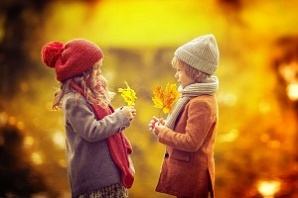 Осень – это период межсезонья, когда погода не только переменчива, но и обманчива. Недаром в эту пору увеличивается количество простудных заболеваний, особенно среди детей.Уважаемые родители! Лучшая защита от простуды осенью - её профилактика, благодаря которой можно не только сократить количество заболеваний, но и вовсе не заболеть. Профилактика простуды и гриппа заключается в простом комплексе оздоровительных мер, направленных на укрепление и поддержание иммунитета:- соблюдайте режим - организм, особенно детский, приученный к режиму дня, испытывает меньше стрессовых нагрузок и энергетических затрат;- уделяйте время личной гигиене - самая эффективная профилактика простуды у детей и взрослых – это привычка мыть руки с мылом, пользоваться влажными салфетками, одноразовыми носовыми платками;- скорректируйте меню - рацион должен быть разнообразным – с достаточным количеством жиров, животных белков и витаминов, особый акцент в питании сделайте на овощах и фруктах, содержащих витамин С;- проветривайте и увлажняйте комнаты - регулярное проветривание помещений и поддержание влажности губительно воздействует на вирусы;- организуйте прогулки в любую погоду - пусть не продолжительные по времени, но обязательные и систематические;- беседуйте с ребенком о правилах сохранения здоровья;- продумайте гардероб ребенка - хорошая обувь и головной убор в соответствии с погодой - это залог здоровья вашего ребенка;- сделайте прививку перед началом сезона гриппа – это один из эффективных способов защиты всей семьи от вирусных заболеваний.Будьте здоровы!